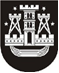 KLAIPĖDOS MIESTO SAVIVALDYBĖS TARYBASPRENDIMASDĖL KLAIPĖDOS MIESTO SAVIVALDYBĖS TARYBOS 2015 M. SPALIO 29 D. SPRENDIMO NR. T2-288 „DĖL Klaipėdos miesto sporto tarybos prie Klaipėdos miesto savivaldybės tarybos PATVIRTINIMO“ PAKEITIMO2016 m. rugsėjo 22 d. Nr. T2-227KlaipėdaVadovaudamasi Lietuvos Respublikos vietos savivaldos įstatymo 18 straipsnio 1 dalimi, Klaipėdos miesto savivaldybės taryba nusprendžia:1. Pakeisti Klaipėdos miesto sporto tarybos prie Klaipėdos miesto savivaldybės tarybos, patvirtintos Klaipėdos miesto savivaldybės tarybos 2015 m. spalio 29 d. sprendimu Nr. T2-288 „Dėl Klaipėdos miesto sporto tarybos prie Klaipėdos miesto savivaldybės tarybos patvirtinimo“, 10 punktą ir jį išdėstyti taip:„10. Saulius Paliulis, Klaipėdos miesto savivaldybės administracijos Ugdymo ir kultūros departamento Sporto ir kūno kultūros skyriaus vedėjas.“2. Skelbti šį sprendimą Klaipėdos miesto savivaldybės interneto svetainėje.Savivaldybės mero pavaduotojasArtūras Šulcas